Common Core Document by the Government of FinlandANNEXESANNEX I: MAP OF ÅLAND	2ANNEX II: GENERAL INFORMATION ABOUT FINLAND	3Table 20. Number of births and fertility rate, 2007–2018	3Table 21. Deaths by year and sex and deaths of infants under age 1, 2002–2018	3Table 22. Families by family type, 1990–2018	4Table 23. Number of households and proportion of all households according to lifecycle, 2017	5Table 24. Household income and change in income by lifecycle, 2017	6Table 25. Infant mortality, 2005–2018	7Table 26. Life expectancy, 2004–2018	7Table 27. Causes of death, 2017	8Table 28. Average teaching group size in years 1–6, 2010–2016	8Table 29. Basic education students by region, 2018	9Table 30. Number and size of comprehensive schools, 2014–2018	10Table 31. Unionisation rate of wage-earners and persons whose interests are represented, 2002–2017	11Table 32. Monthly employment rate trend, 2009–2019	12Table 33. Monthly unemployment rate trend, 2009–2019	12Table 34. Employed persons by industry, 2011–2018, 100 persons	13Table 35. Legal aid applications considered by year and category, 2010–2018	14Table 36. Prosecution Authority personnel development, 2016–2018	15Table 37. Development of certain types of offences, 2012–2018	16Table 38. Sexual offences, 2007–2018	18ANNEX III: GENERAL FRAMEWORK FOR THE PROTECTION AND PROMOTION OF HUMAN RIGHTS	19Table 39. United Nations human rights instruments and optional Protocols	19Table 40. Other United Nations instruments relating to human rights	23Table 41. International Labour Organization ILO instruments	23Table 42. UNESCO instruments	24Table 43. UNIDROIT instruments	24Table 44. Hague Conference on Private International Law instruments	24Table 45. Geneva Convention and other humanitarian law instruments	25Table 46. Regional human rights instruments of the Council of Europe	26ANNEX I: MAP OF ÅLAND 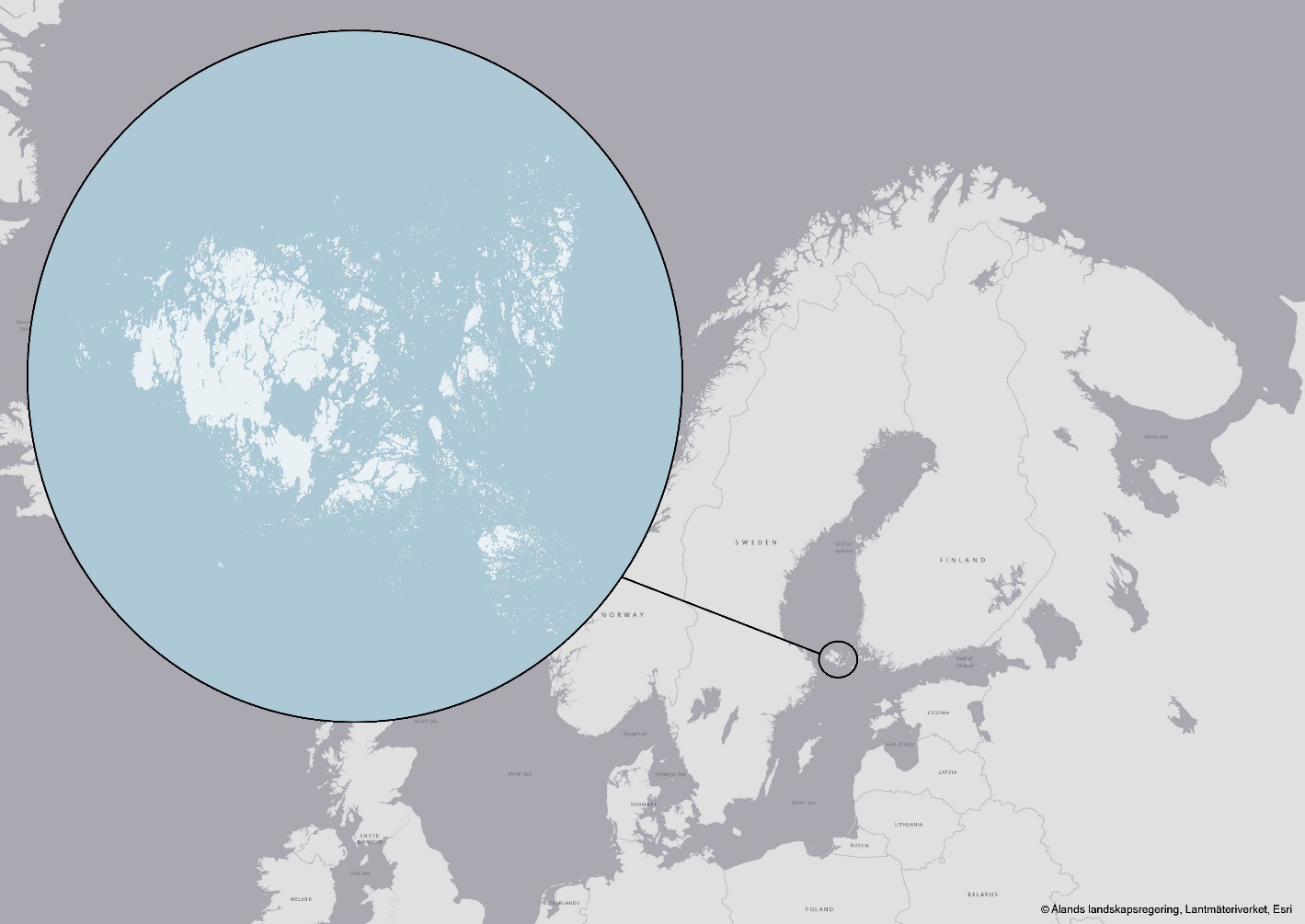 ANNEX II: GENERAL INFORMATION ABOUT FINLAND	Table 20. Number of births and fertility rate, 2007–2018Source: Statistics FinlandTable 21. Deaths by year and sex and deaths of infants under age 1, 2002–2018Source: Statistics Finland, DeathsTable 22. Families by family type, 1990–2018Source: Statistics Finland, familiesTable 23. Number of households and proportion of all households according to lifecycle, 2017Source: Statistics Finland, Income distribution statistics, StatFin databaseTable 24. Household income and change in income by lifecycle, 2017Source: Statistics Finland, Income distribution statistics, StatFin databaseTable 25. Infant mortality, 2005–2018Source: Statistics Finland, Population and cause of death statisticsTable 26. Life expectancy, 2004–2018 *Preliminary data for 2018Source: Statistics Finland, DeathsTable 27. Causes of death, 2017Source: Statistics Finland, Causes of deathTable 28. Average teaching group size in years 1–6, 2010–2016Source: National Finnish Agency for Education, Teachers and Principals in Finland 2016Table 29. Basic education students by region, 2018Source: Statistics Finland, EducationTable 30. Number and size of comprehensive schools, 2014–2018Source: Statistics Finland, EducationTable 31. Unionisation rate of wage-earners and persons whose interests are represented, 2002–2017neither (Working Life Barometers)unemployment fund only (Working Life Barometers)trade union (Working Life Barometers)unionisation rate among those whose interests are represented based on reports by L. AhtiainenSource: Working Life Barometers and reports by Lasse Ahtiainen (published by the Ministry of Economic Affairs and EmploymentTable 32. Monthly employment rate trend, 2009–2019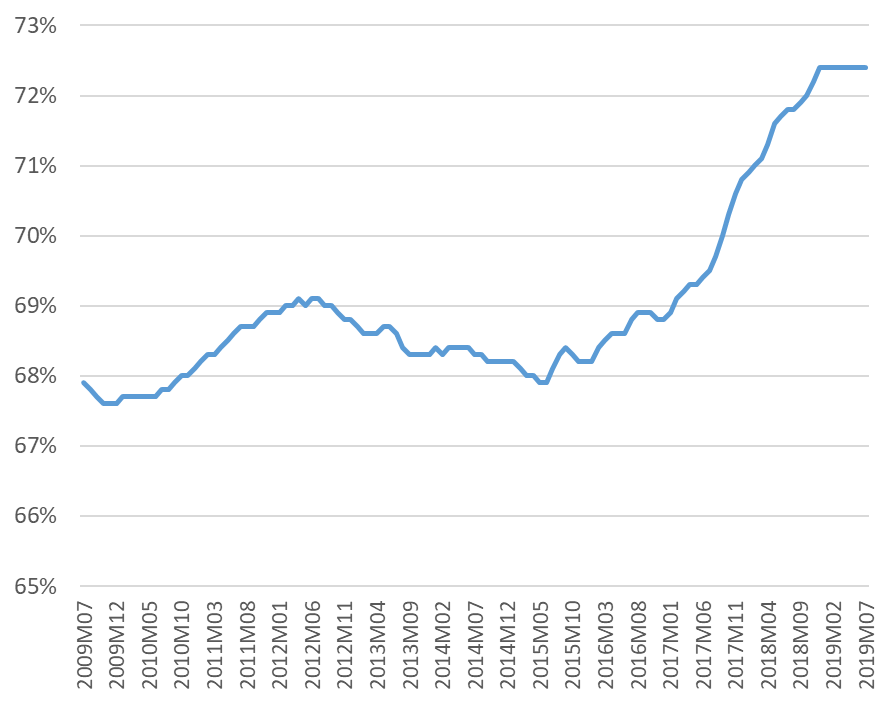 Source: Statistics Finland, Labour Force SurveyTable 33. Monthly unemployment rate trend, 2009–2019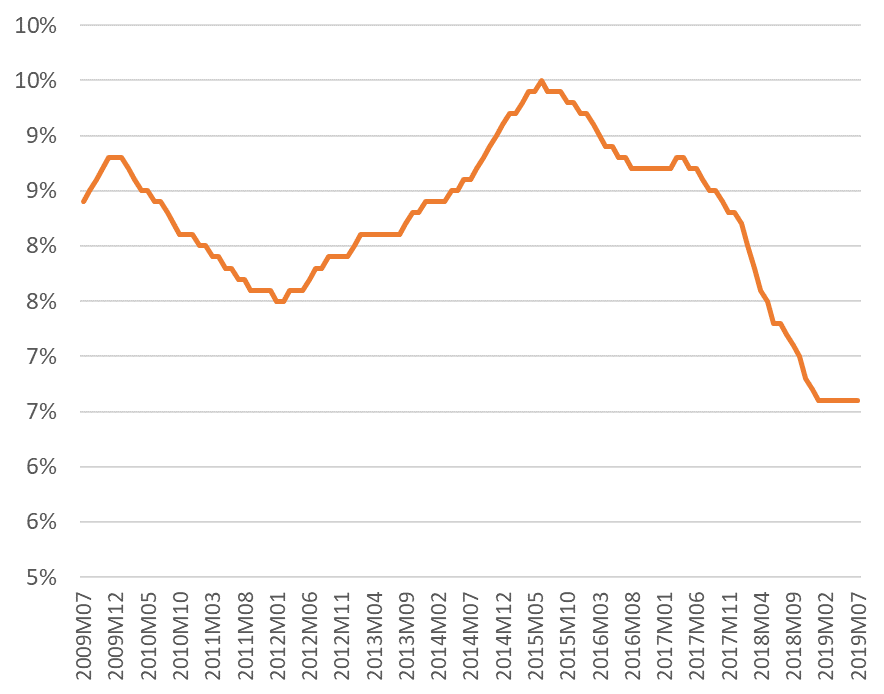 Source: Statistics Finland, Labour Force SurveyTable 34. Employed persons by industry, 2011–2018, 100 personsSource: Statistics Finland, Labour Force SurveyTable 35. Legal aid applications considered by year and category, 2010–2018Source: Statistics Finland Official Statistics of Finland (OSF): Public legal aid [e-publication]Table 36. Prosecution Authority personnel development, 2016–2018Source: Statistics Finland	Table 37. Development of certain types of offences, 2012–2018Source: Statistics Finland, Statistics on offences and coercive measures (e-publication)Table 38. Sexual offences, 2007–2018Source: Statistics Finland. Statistics on offences and coercive measuresANNEX III: GENERAL FRAMEWORK FOR THE PROTECTION AND PROMOTION OF HUMAN RIGHTSTable 39. United Nations human rights instruments and optional ProtocolsTable 40. Other United Nations instruments relating to human rightsTable 41. International Labour Organization ILO instrumentsTable 42. UNESCO instrumentsTable 43. UNIDROIT instrumentsTable 44. Hague Conference on Private International Law instrumentsTable 45. Geneva Convention and other humanitarian law instrumentsTable 46. Regional human rights instruments of the Council of EuropeYearNumber of live birthsTotal fertility rateMother’s mean age by all live birthsMother’s mean age by first live birth200758 7291.8330.028.1200859 5301.8530.128.2200960 4301.8630.128.2201060 9801.8730.128.3201159 9611.8330.328.4201259 4931.8030.328.5201358 1341.7530.428.6201457 2321.7130.528.6201555 4721.6530.628.8201652 8141.5730.829.1201750 3211.4930.929.2201847 5771.4131.129.4YearTotalMenWomenInfants under 1200249 41823 99225 426168200348 99623 92225 074176200447 60023 80223 798191200547 92824 05723 871174200648 06524 31523 750167200749 07724 80924 268161200849 09424 45724 637157200949 88325 15024 733158201050 88725 53925 348140201150 58525 33525 250143201251 70725 62326 084141201351 47225 63125 841102201452 18625 74826 438124201552 49225 99226 50097201653 92326 92227 001100201753 72226 89526 827102201854 52727 18427 343101Family type19901995200020052010201520172018Change 2017–2018Families, total1 365 3411 382 9701 401 9631 426 0021 455 0731 475 3351 471 5001 468 681-2 819Married couple, no children, total364 452395 953436 019481 209513 889528 539531  575533  7632 188-opposite sex364 452395 953436 019481 209513 889528 539530 404532 3041900- same sex............1 1711 459288Married couple and children, total640 062579 578514 868468 266446 433424 185412 497404  663-7 834-opposite sex640 062579 578514 868468 266446 433424 185412102404 142-7 960-same sex............395521126Cohabiting couple, no children123 471135 996160 132180 590195 967215 620217 644220 1792 535Cohabiting couple and children65 89685 309102 581112 847117 254122 657123 234122 614-620Mother and children147 297159 063159 432153 024149 651150 274152 460152 888428Father and children24 16127 07128 93129 23830 27831 45232 61633 292676Registered male couple......3987061 023640586-54Registered female couple......4308951 585834696-138Family population4 101 9224 093 2384 053 8504 037 7534 065 1684 080 5444 055 2244 033 721-21 503Population at 31 Dec4 998 4785 116 8265 181 1155 255 5805 375 2765 487 3085 513 1305 517 9194 789Proportion of family population, %82.180.078.276.875.674.473.673.1-0.5Average family size3.002.962.892.832.792.772.762.750.0Economic unitNumber of householdsProportion of all households (%)Average size (number of persons)Economically active (number of persons)One-person households, total1 167 00043.01.0One-person household aged under 35285 00010.51.00.35One-person household aged 35–64431 00015.91.00.35One-person household aged over 64451 00016.61.00.35Single parent households96 0003.62.750.67Childless couples, total815 00030.02.00.89Childless couples aged under 35173 0006.4Childless couples aged 35–64328 00012.1Childless couples aged over 64341 00011.6Couples with children, total477 00017.64.041.64Couples with children, all aged under 7156 0005.7Couples with children, youngest aged under 792 0003.4Couples with children, youngest aged 7–12113 0004.2Couples with children, youngest aged 13–1764 0002.3Couples with children aged both under and over 1853 0001.9Other households157 0005.8All households2 713 000100.02.000.82Economic unitIncome, EURChange in income, %Change in income, %Economic unitIncome, EUR2000–20101989–2017One-person households, total18 0002639One-person household aged under 3516 700159One-person household aged 35–6422 1003037One-person household aged over 6417 0002855Single parent households18 1002117Childless couples, total28 1002842Childless couples aged under 3526 0002720Childless couples aged 35–6434 0003355Childless couples aged over 6423 9003865Couples with children, total26 4002838Couples with children, all aged under 726 3002838Couples with children, youngest aged under 723 7002733Couples with children, youngest aged 7–1228 9002945Couples with children, youngest aged 13–1727 8002739Couples with children aged both under and over 1825 7002831Other households27 3002944All households23 0412833YearBirthsNumber of deaths of infants under 1Number of infant deaths per one thousand live-born children201847 5771012.1201750 3211022.0201652 8141001.9201555 472971.7201457 2321242.2201358 1341021.8201259 4931412.4201159 9611432.4201060 9801402.3200960 4301582.6200859 5301572.6200758 7291612.7200658 8401672.8200557 7451743.0YearTotalMenWomen2018*81.678.984.3201781.578.784.2201681.378.484.1201581.478.584.1201481.178.283.8201380.977.883.8201280.577.583.4201180.477.283.5201080.076.783.2200979.876.583.1200879.776.383.0200779.475.882.9200679.475.882.8200579.075.582.3200478.875.382.3Cause of deathTotal deaths%Men%Women%Diseases of the circulatory system19 077369 553369 52436Neoplasms12 949246 905266 04423Dementia, Alzheimer’s disease9 390173 059116 33124Accidents (excl. accidental poisoning by alcohol)2 32541 51968063Diseases of the respiratory system2 08441 26358213Alcohol-related diseases and accidental poisoning by alcohol1 55831 16043981Diseases of the digestive system1 231260626252Suicides824261122131Other causes of death4 23282 18382 0498Total53 67010026 85910026 811100Average group size 2010Average group size 2013Average group size 2016Change in group size 2010–2013  Change in group size 2013–2016All years, total19.218.819.4-0.40.6Pre-primary education14.114.715.40.60.7Year 118.518.619.00.10.4Year 219.118.819.4-0.20.6Year 320.320.020.2-0.40.2Year 420.919.820.7-1.10.9Year 521.320.420.7-0.90.4Year 621.720.720.9-1.10.2Multi-grade class/ other16.315.816.0-0.50.2Years 1–6, total20.219.720.1-0.60.4Region of school locationNumber of schoolsPupils in pre-primary educationPupils in years 1–6Pupils in years 7–9Pupils in additional education (year 10)Pupils, totalFinland, total2 341 9 995 370 020 180 058 430 560 503Mainland Finland, total2 3199 995368 042179 097426557 560Uusimaa5331 647113 04053 385188168 260Southwest Finland20425730 05014 7801545 102Satakunta11440713 8536 978521 243Kanta-Häme8616011 7415 795417 700Pirkanmaa1721 64134 54216 4826252 727Päijät-Häme6715212 6086 5481219 320Kymenlaakso8222910 1155 4551315 812South Karelia37607 6943 825011 579South Savo742488 0124 336512 601North Savo11543915 2907 7833123 543North Karelia723409 2714 637014 248Central Finland10946119 0098 952428 426Southern Ostrobothnia13479913 5226 841421 166Ostrobothnia12167713 1586 189820 032Central Ostrobothnia551485 4142 56918 132Northern Ostrobothnia2121 88034 74016 8675753 544Kainuu331124 4642 21706 793Lapland9933811 5195 4581717 332Åland, total2201 97896142 943Åland2201 97896142 943Under 50 pupils50–99 pupils100–299 pupils300–499 pupils500 pupils or moreTotal2014Comprehensive schools4834499064681922 4982015Comprehensive schools4184248704682162 3962016Comprehensive schools3834068474692332 3382017Comprehensive schools3763818164442582 2752018Comprehensive schools3583747964312742 233Industry20112012201320142015201620172018Agriculture, forestry and fishing; mining and quarrying11010910710910910199101Manufacturing; electricity, gas, steam and air conditioning and water supply; sewerage and waste management384382377359352356355361Construction 176175176169168178187198Wholesale and retail trade; repair of motor vehicles and motorcycles303300296290284290282292Transportation and storage147144142140137141139143Accommodation and food service activities8386868687858586Information and communication99101100100106101106114Financial, insurance and real estate activities7574717473758177Professional, scientific and technical activities; administrative and support service activities253262260269277271283291Public administration and defence; compulsory social security116113111106106111115116Education179175175180179173181184Human health and social work activities396409399402404409404417Arts, entertainment and recreation; other service activities141142144151145148152153Year / Category201020112012201320142015201620172018Total70 28469 31465 49269 78070 08876 40880 05171 34071 663Marital and family law11 78811 69711 02711 299120 5412 69111 98711 71611 898Pensions and other social benefits2 0751 8661 7351 6391 5561 4781 3341 3491 358Tenancy2 0341 8731 7261 7552 0872 1972 1432 0882 069Movable property770760650641725724680693639Disasters1211Real estate1 6811 6691 6321 5201 5561 6721 5161 3871 412Employment and equality1 3121 2401 1301 2051 1751 2731 1701 0051 099Inheritance11 22211 08310 55010 49910 86210 77110 64110 64510 344Crimes8 6578 7107 3717 8537 4567 4666 9146 7526 496Compensation for damage1 2811 3451 2051 2851 3011 3111 2231 2401 217Payment of debts2 6582 6112 5772 7912 6332 8102 6742 6312 628Debt reorganisation, private individual295322337310335334297293309Other4 6074 8124 6654 7724 9935 6726 5786 1666 094Aliens9852 9073 148Legal aid decisions for private attorneys21 90321 32620 88524 21123 35428 00931 90822 46822 952Office / Year201620162016201720172017201820182018Office / YearMenWomenTotalMenWomenTotalMenWomenTotalOffice of the Prosecutor General93039103040103343Helsinki305282335386336699Western Uusimaa123143172643173047Eastern Uusimaa144761164864134558Salpausselkä193655163955143751Western Finland243458263460263359Pirkanmaa/ Inland Finland184462174562174865Ostrobothnia132033142034121931Eastern Finland202343202141182038Oulu142640132942122638Lapland317206142041721Åland325224235Prosecution Authority, total17936254119036155117837755520122013201420152016201720181) OFFENCES AND INFRACTIONS, TOTAL860 692869 402828 296817 307823 449861 921873 4152) OFFENCES AGAINST THE CRIMINAL CODE491 846489 765482 050472 646466 857438 373443 525A Offences against property237 609240 547241 326235 945230 174210 773206 961Burglaries, total35 04632 51433 97234 17833 25129 75428 254Breaking into a residence6 2815 7496 3635 9695 3004 7704 922- into a free-time residence1 4781 7911 8401 6841 2271 5121 200- into another residence4 8033 9584 5234 2854 0733 2583 722Breaking into business premises4 0013 8434 0444 0813 3293 0342 927Breaking into a motor vehicle10 7389 5979 2539 4848 6547 6506 972Other burglaries14 02613 32514 31214 64415 96814 30013 433Unauthorised uses and thefts of a motor vehicle, thefts of use of a motor vehicle, total8 8157 9637 7737 4356 7006 1035 795Robberies 31:1–2, total1 6161 5241 6891 5461 6731 6401 701-Aggravated robbery, Preparation of an aggravated robbery 31:2, 2a218196216266277264303Criminal damage 35:1–3, total44 41743 37542 51637 70535 17033 46630 448-Aggravated criminal damage 35:2239266253252300262239Embezzlement, petty embezzlement 28:4,62 8983 2162 7032 4762 5292 7912 975Embezzlement, total3 2723 5743 0752 8322 9243 1493 385Aggravated embezzlement 28:5374358372356395358410Fraud, total20 94622 83523 51525 52625 06523 38024 483Aggravated fraud 36:21 0521 1001 3511 4411 4221 4291 692Means of payment fraud, total6 2317 6077 77110 89115 1246 6786 111Aggravated means of payment fraud 37:9127123123192161245212B Crimes against life and health40 85338 02635 23636 00536 09435 74436 074Manslaughter, murder or killing899510196787385Attempted manslaughter, murder or killing 21:1–3,34a:1350264327299311348355Assaults 21:5–7,34a:1§1/6, total38 23135 51532 92833 66133 76933 53533 639Aggravated assault 21:6,34a:1(1/6)1 8741 7911 6451 5631 5921 5811 609C Sexual crimes3 5113 3103 0012 9553 3273 2693 779Sexual abuse of a child, aggravated sexual abuse of a child 20:6–71 5671 6571 4161 2251 2421 1681 373Rape, aggravated rape, rape (subsection 3) 20:1–21 0099751 0091 0431 1601 2451 393D Crimes against public authority and public peace14 36113 70012 59212 74313 39912 35512 482(Violent) Resistance to a public official 16:1–21 8521 6821 7041 7171 8831 7231 895Obstruction of a public official 16:32 1831 9161 8631 8091 8521 5251 542L Traffic offences142 372137 231134 349129 684121 235110 292116 411Causing a traffic hazard, Flight from the scene of a traffic accident 23:1,1194 36791 98088 79284 76176 47665 20467 651…speeding as reason for causing a traffic hazard57 49258 97058 40056 62051 55543 36345 150Causing a serious traffic hazard 23:23 6353 8093 8543 9123 8793 8084 047…speeding as reason for causing a serious traffic hazard2 3742 5612 5182 5352 4802 3942 579Driving while intoxicated, total 23:3–419 13417 99417 60817 62017 30817 68519 006Driving while seriously intoxicated 23:410 3339 0018 3047 8157 2857 0197 238M Other offences against the Criminal Code53 13956 95155 54655 31462 62865 94067 818Narcotics offences 50:1–4, total20 10222 65621 78123 41025 08227 77729 140Aggravated narcotics offence 50:21 0251 2371 1611 0711 1791 2821 251Alcohol offence 50a:112618614013912189118Aggravated alcohol offence 50a:272915136122Petty alcohol offence 50a:31 2461 2881 3201 080786533558N Offences against other Acts and Decrees368 846379 637346 246344 661356 592423 548429 890Alcohol infraction (Act 1102/2017)3 2222 9712 2111 9821 9631 177992Traffic infraction, violation of social welfare legislation on road traffic, vehicle infraction, Act 729/2018, 103, 105a340 904352 636321 606321 021335 248405 998413 887...speeding as reason for traffic infraction229 038254 318232 834232 196245 277329 385338 622Sexual offencesSexual abuse of a child, aggravated sexual abuse of a child 20:6–7Rape, aggravated rape, rape (subsection 3) 20:1–2Other sexual offences 20:4–5,5a, 8–920072 3261 02573956220082 9061 32191567020092 2051 06866047720102 4171 10281849720113 2521 6821 03953120123 5111 5671 00993520133 3101 65797567820143 0011 4161 00957620152 9551 2251 04368720163 3271 2421 16092520173 2691 1681 24585620183 7791 3731 3931 013Convention / Optional ProtocolSigned (S) Ratified (R)ReservationsRecognition of additional jurisdictionInternational Convention on the Elimination of All Forms of Racial Discrimination (CERD), 1965R 14/07/1970Finland recognises the competence of the Committee on the Elimination of Racial Discrimination to receive and consider communications from individuals or groups of individuals within the jurisdiction of Finland claiming to be victims of a violation by Finland of any of the rights set forth in the said Convention, with the reservation that the Committee shall not consider any communication from an individual or a group of individuals unless the Committee has ascertained that the same matter is not being examined or has not been examined under another procedure of international investigation or settlement.International Covenant on Economic, Social and Cultural Rights (ICESCR), 1966 R 23/06/1975Optional Protocol to the International Covenant on Economic, Social and Cultural Rights, 2008R 1/1/2014Finland declares that it recognises the competence of the committee to receive and consider inter-state communications made against it provided for in article 10 of the Protocol and the competence of the committee concerning an inquiry procedure provided for in article 11 of the Protocol.International Covenant on Civil and Political Rights (ICCPR), 1966R 19/08/1975With respect to article 10, paragraph 2 (b) and 3, of the Covenant, Finland declares that although juvenile offenders are, as a rule, segregated from adults, it does not deem appropriate to adopt an absolute prohibition not allowing for more flexible arrangements;With respect to article 14, paragraph 7, of the Covenant, Finland declares that it is going to pursue its present practice, according to which a sentence can be changed to the detriment of the convicted person, if it is established that a member or an official of the court, the prosecutor or the legal counsel have through criminal or fraudulent activities obtained the acquittal of the defendant or a substantially more lenient penalty, or if false evidence has been presented with the same effect, and according to which an aggravated criminal case may be taken up for reconsideration if within a year until then unknown evidence is presented, which would have led to conviction or a substantially more severe penalty. With respect to article 20, paragraph 1, of the Covenant, Finland declares that it will not apply the provisions of this paragraph, this being compatible with the standpoint Finland already expressed at the 16th United Nations General Assembly by voting against the prohibition of propaganda for war, on the grounds that this might endanger the freedom of expression referred in article 19 of the Covenant.Finland declares, under article 41 of the International Covenant on Civil and Political Rights, that it recognises the competence of the Human Rights Committee referred to in article 28 of the said Covenant, to receive and consider communications to the effect that a State Party claims that another State Party is not fulfilling its obligations under this Covenant.Optional Protocol to the International Covenant on Civil and Political Rights on communications from individuals, 1966R 19/08/1975Second Optional Protocol to the International Covenant on Civil and Political Rights aiming at the abolition of the death penalty , 1989R 04/04/1991Convention on the Elimination of all Forms of Discrimination Against Women (CEDAW), 1979R 04/09/1986Optional Protocol to the Convention on the Elimination of All Forms of Discrimination against Women on communications from individuals and groups of individuals, 1999R 29/12/2000Convention against Torture and Other Cruel, Inhuman or Degrading Treatment or Punishment  (CAT), 1984R 30/08/1989Finland declares that it recognises fully the competence of the Committee against Torture as specified in article 21, paragraph 1 and article 22, paragraph 1 of the Convention.Optional Protocol to the Convention against Torture on visits by national and international bodies, 2003R 08/10/2014Convention on the Rights of the Child (CRC), 1989R 20/06/1991Optional Protocol to the Convention on the Rights of the Child on the involvement of children in armed conflict, 2000R 10/04/2002Finland declares that the minimum age for any recruitment of persons into its national armed forces is 18 years. The minimum age applies equally to the military service of men and to the voluntary service of women.Optional Protocol on the Sale of Children, Child Prostitution and Child Pornography, 2000 R 01/06/2012Optional Protocol to the Convention on the Rights of the Child on a communications procedure, 2011R 12/11/2015Finland declares that it recognises the competence of the Committee to receive and consider inter-state communications made against it provided for in Article 12 of the Protocol.Convention on the Rights of Persons with Disabilities, 2006R 11/05/2016Optional Protocol to the Convention on the Rights of Persons with Disabilities on a communications procedure, 2006R 11/05/2016International Convention for the Protection of All Persons from Enforced Disappearance, 2006S 6/2/2007The Government is currently preparing ratification of the Convention.Convention / Optional ProtocolSigned (S) Ratified (R) Acceded (A)Convention on the Prevention and Punishment of the Crime of Genocide, 1948A 18/12/1959Convention to Suppress the Slave Trade and Slavery, 1926, amended 1955R29/09/1927, 19/03/1954Convention for the Suppression of the Traffic in Persons and of the Exploitation of the Prostitution of Others, 1949R 08/06/1972Convention Relating to the Status of Refugees 1951 and its 1967 Optional ProtocolA 10/10/1968Convention relating to the Status of Stateless Person, 1954A 10/10/1968Convention on the Reduction of Statelessness , 1961A 07/08/2008Rome Statute of the International Criminal Court, 1998R 29/12/2000United Nations Convention against Transnational Organized Crime 2000 and its supplemental Protocol against the Smuggling of Migrants by Land, Sea and Air and Protocol to Prevent, Suppress and Punish Trafficking in Persons, especially Women and Children R 10/02/2004Convention / ProtocolRatified (R)Weekly Rest (Industry) Convention, 1921 (No. 14)R 19/06/1923Forced Labour Convention, 1930 (No. 29)R 13/01/1936Labour Inspection Convention, 1947 (No. 81)R 20/01/1950Freedom of Association and Protection of the Right to Organise Convention, 1948 (No. 87)R 20/01/1950The Right to Organise and Collective Bargaining Convention, 1949 (No. 98)R 22/12/1951Equal Remuneration Convention, 1951 (No. 100)R 14/01/1963Abolition of Forced Labour Convention, 1957 (No. 105)R 27/05/1960Discrimination (Employment and Occupation) Convention, 1958 (No. 111)R 23/04/1970Equality of Treatment (Social Security) Convention, 1962 (No. 118)R 15/08/1969Employment Policy Convention, 1964 (No. 122)R 23/09/1968Labour Inspection (Agriculture) Convention, 1969 (No. 129)R 03/09/1974Holidays with Pay Convention (Revised), 1970 (No. 132)R 15/01/1990Minimum Age Convention, 1973 (No. 138)R 13/01/1976Labour Relations (Public Service) Convention, 1978 (No. 151)R 25/02/1980Occupational Safety and Health Convention, 1981 (No. 155)R 24/04/1985Workers with Family Responsibilities Convention, 1981 (No. 156)R 09/02/1983Worst Forms of Child Labour Convention, 1999 (No. 182)R 17/01/2000Protocol of 2014 to the Forced Labour Convention, 1930R 27/01/2017Violence and Harassment Convention, 2019 (No. 190)Convention / ProtocolRatification (R)Convention against Discrimination in Education, 1960R 18/10/1971Convention Concerning the Protection of the World Cultural and Natural Heritage, 1972R 04/03/1987Hague Convention for the Protection of Cultural Property in the Event of Armed Conflict and related Protocol, 1954R 16/09/1994Convention on the Means of Prohibiting and Preventing the Illicit Import, Export and Transport of Ownership of Cultural Property, 1970R 14/06/1999Convention on the Protection and Promotion of the Diversity of Cultural Expressions, 2005R 600/2006Convention for the Safeguarding of the Intangible Cultural Heritage, 2003R 21/02/2013International Convention against Doping in Sport, 2005R 22/12/2006Convention / ProtocolRatification (R)Convention on Stolen or Illegally Exported Cultural Objects, 1995R 28/05/1999Convention / ProtocolSigned (S)Ratified (R)Convention concerning the recognition and enforcement of decisions relating to maintenance obligations towards children, 1958R 26/06/1967Convention on the Recognition of Divorces and Legal Separations, 1970R 16/06/1977Convention of on the Recognition and Enforcement of Decisions Relating to Maintenance Obligations, 1973R 29/04/1983Convention on the Civil Aspects of International Child Abduction, 1973R 25/05/1994Convention on Celebration and Recognition of the Validity of Marriages,1978S 24/09/1980Convention on International Access to Justice, 1980R 13/06/1980Convention on Protection of Children and Co-operation in Respect of Intercountry Adoption, 1993R 27/03/1997Convention on Jurisdiction, Applicable Law, Recognition, Enforcement and Co-operation in Respect of Parental Responsibility and Measures for the Protection of Children, 1996R 19/11/2010Convention of 13 January 2000 on the International Protection of Adults, 2002R 19/11/2010Convention / ProtocolSigned (S)Ratified (R)Geneva Convention (I) for the Amelioration of the Condition of the Wounded and Sick in Armed Forces in the Field 1949R 22/02/1955Geneva Convention (II) for the Amelioration of the Condition of Wounded, Sick and Shipwrecked Members of Armed Forces at Sea, 1949R 22/02/1955Geneva Convention (III) relative to the Treatment of Prisoners of War, 1949R 22/02/1955Geneva Convention (IV) relative to the Protection of Civilian Persons in Time of War, 1949R 22/02/1955Protocol Additional to the Geneva Conventions of 12 August 1949, and relating to the Protection of Victims of International Armed Conflicts (Protocol I), 1977R 07/08/1980Protocol Additional to the Geneva Conventions of 12 August 1949, and relating to the Protection of Victims of Non-International Armed Conflicts (Protocol II), 1977R 07/08/1980Convention on the Prohibition of the Use, Stockpiling, Production and Transfer of Anti-Personnel Mines and on their Destruction, 1997R 09/01/2012Convention / ProtocolRatified (R)Convention for the Protection of Human Rights and Fundamental Freedoms, 1950R 10/05/1990European Agreement relating to Persons participating in Proceedings of the European Commission and Court of Human RightsR 27/02/1991European Convention for the Prevention of Torture and Inhuman or Degrading Treatment or Punishment , 1987R 20/12/1990European Charter for Regional or Minority Languages, 1992R 09/11/1994Framework Convention for the Protection of National Minorities ,1995R 03/10/1997European Convention on the Exercise of Children’s Rights, 1996R 29/11/2010European Agreement relating to persons participating in proceedings of the European Court of Human Rights, 1996R 23/12/1998Revised European Social Charter, 1996R 21/06/2002Convention for the Protection of Human Rights and Dignity of the Human Being with regard to the Application of Biology and Medicine, 1999R 30/11/2009Additional Protocol to the Convention on Cybercrime, concerning the criminalisation of acts of a racist and xenophobic nature committed through computer, 2003R 20/05/2011Council of Europe Convention on Action against Trafficking in Human Beings, 2005 R 30/05/2012Council of Europe Convention on preventing and combating violence against women and domestic violence, 2011R 17/04/2015Council of Europe Framework Convention on the Value of Cultural Heritage for Society, 2005R 31/05/2018